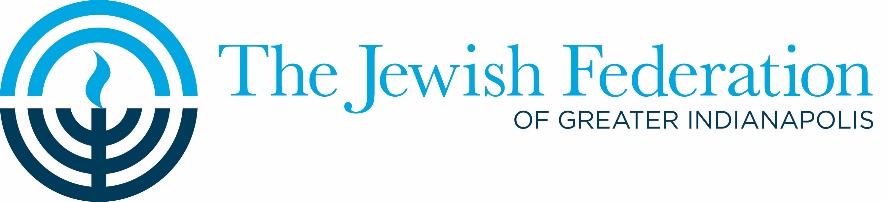 6705 Hoover RoadIndianapolis, IN 46260-4120Phone: 317.726.5450Fax: 317.205.0307www.jewishindianapolis.orgIsrael Youth Experience Grant RequestPLEASE TYPE OR PRINT. Answer all questions completely. All information will be treated with the strictest confidentiality. If you have any questions about completing this application call 317.726.5450. Please submit this application and a copy of the trip invoice to:Jewish Federation of Greater IndianapolisIsrael Youth Experience Grant Program6705 Hoover Road, Indianapolis, IN 46260Youth InformationName: _________________________________________________________________________________                                          (First)                                       (Middle)                      (Last)Name of Parent/Guardian: ___________________________________________________________________Address: _____________________________________________________________________________________City, State:	 ___________________________________________________ Zip Code: ________________ Email: ______________________________________ Birth Date: __________________  Age: __________ Gender: ____________ Present grade in school: _____________   Trip InformationName of youth trip to Israel: __________________________________________________________________Trip Vendor: ________________________________________________________________________________Dates of trip to Israel:   From _________________ To  _________________________Vendor address: ____________________________________________________________________________City: __________________________________  State: _________ Zip: _____________ Contact Person: _____________________________ Phone: ___________________________________Website: ___________________________________   Email: _________________________________Total cost of trip to applicant, including tuition, transportation and fees, after all other financial aid is taken into 

account: $____________________________ (please submit copy of trip invoice)If trip is Birthright, cost of transportation to port of departure: $ ______________ (please submit copy of receipt)List other sources of funding (synagogue, loans, other) and amount: ________________________________________________________________________________________________________________________
Synagogue/Temple Affiliation (if any): ________________________________________________________Family InformationFather/GuardianName: ______________________________________________________________________________________Home Address: ______________________________________________________________________________ City, State: ______________________________________________ Zip: 	____________ Email: ____________________________ Phone: _______________________________ Employer:  __________________________________________________Occupation/Title: ___________________________________________Work Address: __________________________________________________________________________City, State: _____________________________________________________ Zip: _________________Email: _________________________________   Cell Phone: _________________________________Work Phone: ______________________________Mother/GuardianName: ______________________________________________________________________________________Home Address: ______________________________________________________________________________ City, State: ______________________________________________ Zip: 	____________ Email: ____________________________ Phone: _______________________________ Employer:  __________________________________________________Occupation/Title: ___________________________________________Work Address: __________________________________________________________________________City, State: _____________________________________________________ Zip: _________________Email: _________________________________   Cell Phone: _________________________________Work Phone: ______________________________We have checked this application and affirm that the information given is complete and correct. We understand that incomplete applications will be rejected.   Signature of parent/guardian                                                                 DateJewish Federation of Greater  Youth Experience Grant Program Policies and ProceduresThe  provides incentive grants to encourage youth to participate in organized youth trips to .The following criteria will apply:Parents - please read carefully, sign the bottom of these procedures, and return it with your application. We recommend that you keep a copy for your records.Israel Youth Trip grants will be awarded for youth trips that must be approved by the Jewish Federation. Family trips are not eligible for grant money.The applicant has completed 10th grade and is no older than 22 years old, or the applicant is going on an organized trip to  through the Jewish Federation, BJE or .An applicant going on Birthright may only apply for funds towards the flight to port of departure. Copy of receipt of the airline ticket purchase should be submitted with this application.The applicant’s family resides in the Greater Indianapolis area. The applicant may apply for an Israel Youth Experience Grant only once.The applicant does not have a SKIP account and has not received SKIP funds from the Jewish Federation in the past.The Jewish Federation will send the grant directly to the trip vendor upon receipt of all information, at least 90 days prior to the due date to the vendor.If the total of all scholarships, financial aid or other financial support, including funds from the Israel Youth Experience Grant Program are greater than the total cost of the trip program (including tuition, fees and transportation) then the grant will be reduced so that the total package will be equal to, or less than, the total cost of the trip program.The  retains the right to limit the number of grants given each year. Only one grant will be made per student. Applicants must use the grant in the year it is given for a youth trip to . The difference in cost between the trip program chosen and the grant from the Jewish Federation will be the responsibility of the person requesting the grant.  If the applicant is unable for any reason to attend the trip and is entitled to a refund, the refund shall be applied first to repay the Jewish Federation to the extent of the grant.Parents or Guardians of youth granted funds under this program release the  from any liability under any circumstances for any problems and/or injury, etc., resulting from participation in the program chosen by the applicant.The Jewish Federation of Greater Indianapolis reserves the right to make any changes without prior notice.We understand and agree to these Policies and Procedures.Applicant does not have a SKIP account at a Jewish Federation: _________Applicant has not received SKIP funds from the Jewish Federation in the past: _________Applicant has not received an Israel Youth Experience Grant from the Jewish Federation in the past: __________________________________ Parent/Guardian’s Signature      Date_________Please submit application and copy of trip invoice to: Jewish Federation of Greater IndianapolisIsrael Youth Experience Grant ProgramBirthright applicants should submit Birthright confirmation of registration and copy of receipt for purchase of airline ticket to port of departure.